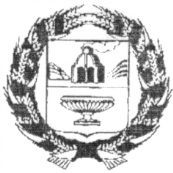 АДМИНИСТРАЦИЯ ЗАРИНСКОГО РАЙОНААЛТАЙСКОГО КРАЯП О С Т А Н О В Л Е Н И Ег. Заринск  05.10.2023                                                                                                         № 764	В соответствии с Федеральным законом от 06.10.2003 № 131- ФЗ «Об общих принципах организации местного самоуправления в Российской Федерации», Уставом муниципального образования Заринский район Алтайского края, в связи с прекращением деятельности ООО «ЖКХ Энерго Сервис» и неисполнении обязанностей по предоставлению жителям ст.Тягун Заринского района услуги холодного водоснабжения, Администрация районаП О С Т А Н О В Л Я Е Т:1. Признать утратившим силу постановление Администрации Заринского района от 27.01.2020 № 30 «Об утверждении Положения о порядке и условиях предоставления компенсации расходов по оплате коммунальных услуг (водоснабжение) потребителям ресурсоснабжающей организации ООО «ЖКХ Энерго Сервис».2. Обнародовать настоящее постановление на официальном сайте Администрации Заринского района.3. Контроль за исполнением настоящего постановления оставляю за собой.Первый заместитель главыАдминистрации района  				                                          С.Е. ПоляковаО признании утратившим силу  постановления Администрации Заринского района от 27.01.2020 № 30 «Об утверждении Положения о порядке и условиях предоставления компенсации расходов по оплате коммунальных услуг (водоснабжение) потребителям ресурсоснабжающей организации ООО «ЖКХ Энерго Сервис»